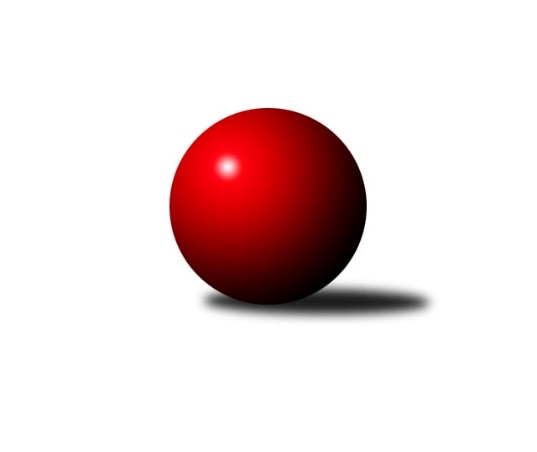 Č.5Ročník 2017/2018	28.4.2024 1. KLZ 2017/2018Statistika 5. kolaTabulka družstev:		družstvo	záp	výh	rem	proh	skore	sety	průměr	body	plné	dorážka	chyby	1.	KK Slovan Rosice	5	5	0	0	30.0 : 10.0 	(72.5 : 47.5)	3467	10	2253	1214	12.2	2.	KK Slavia Praha	5	4	1	0	29.0 : 11.0 	(63.0 : 57.0)	3269	9	2178	1091	23.6	3.	KC Zlín	5	3	1	1	25.0 : 15.0 	(65.5 : 54.5)	3262	7	2204	1058	33.8	4.	KK Blansko	5	3	0	2	26.0 : 14.0 	(76.0 : 44.0)	3235	6	2169	1065	22	5.	SKK  Náchod	5	2	1	2	22.5 : 17.5 	(68.0 : 52.0)	3263	5	2193	1070	26.2	6.	TJ Sokol Duchcov	5	2	1	2	21.0 : 19.0 	(60.0 : 60.0)	3188	5	2151	1037	29.2	7.	SKK Rokycany	4	2	0	2	15.0 : 17.0 	(44.5 : 51.5)	3206	4	2195	1011	34.8	8.	SKK Jičín	5	2	0	3	16.5 : 23.5 	(55.5 : 64.5)	3249	4	2195	1054	32	9.	KK Konstruktiva Praha	5	2	0	3	15.0 : 25.0 	(52.5 : 67.5)	3237	4	2186	1051	33	10.	TJ Spartak Přerov	5	1	1	3	17.0 : 23.0 	(57.5 : 62.5)	3283	3	2211	1071	26.2	11.	SK Žižkov Praha	5	0	1	4	9.0 : 31.0 	(41.0 : 79.0)	3123	1	2141	982	44.8	12.	TJ Valašské Meziříčí	4	0	0	4	6.0 : 26.0 	(40.0 : 56.0)	3139	0	2158	981	33Tabulka doma:		družstvo	záp	výh	rem	proh	skore	sety	průměr	body	maximum	minimum	1.	KK Blansko	3	3	0	0	21.0 : 3.0 	(52.5 : 19.5)	3298	6	3315	3287	2.	KK Slovan Rosice	3	3	0	0	17.0 : 7.0 	(40.5 : 31.5)	3435	6	3491	3401	3.	SKK Rokycany	2	2	0	0	11.0 : 5.0 	(26.0 : 22.0)	3298	4	3337	3258	4.	TJ Sokol Duchcov	3	2	0	1	15.0 : 9.0 	(37.5 : 34.5)	3162	4	3195	3130	5.	SKK Jičín	3	2	0	1	13.5 : 10.5 	(36.5 : 35.5)	3338	4	3368	3316	6.	KK Konstruktiva Praha	3	2	0	1	12.0 : 12.0 	(33.5 : 38.5)	3162	4	3196	3124	7.	KC Zlín	2	1	1	0	11.0 : 5.0 	(27.5 : 20.5)	3147	3	3149	3144	8.	KK Slavia Praha	2	1	1	0	11.0 : 5.0 	(22.5 : 25.5)	3268	3	3304	3231	9.	SKK  Náchod	2	1	0	1	9.0 : 7.0 	(26.5 : 21.5)	3209	2	3221	3196	10.	TJ Spartak Přerov	2	1	0	1	8.0 : 8.0 	(25.0 : 23.0)	3365	2	3376	3353	11.	SK Žižkov Praha	3	0	1	2	6.0 : 18.0 	(26.5 : 45.5)	3165	1	3196	3133	12.	TJ Valašské Meziříčí	1	0	0	1	1.0 : 7.0 	(11.0 : 13.0)	3249	0	3249	3249Tabulka venku:		družstvo	záp	výh	rem	proh	skore	sety	průměr	body	maximum	minimum	1.	KK Slavia Praha	3	3	0	0	18.0 : 6.0 	(40.5 : 31.5)	3269	6	3331	3209	2.	KK Slovan Rosice	2	2	0	0	13.0 : 3.0 	(32.0 : 16.0)	3484	4	3505	3462	3.	KC Zlín	3	2	0	1	14.0 : 10.0 	(38.0 : 34.0)	3300	4	3333	3261	4.	SKK  Náchod	3	1	1	1	13.5 : 10.5 	(41.5 : 30.5)	3281	3	3435	3144	5.	TJ Sokol Duchcov	2	0	1	1	6.0 : 10.0 	(22.5 : 25.5)	3201	1	3279	3122	6.	TJ Spartak Přerov	3	0	1	2	9.0 : 15.0 	(32.5 : 39.5)	3255	1	3315	3190	7.	KK Blansko	2	0	0	2	5.0 : 11.0 	(23.5 : 24.5)	3203	0	3320	3086	8.	SKK Rokycany	2	0	0	2	4.0 : 12.0 	(18.5 : 29.5)	3160	0	3278	3041	9.	KK Konstruktiva Praha	2	0	0	2	3.0 : 13.0 	(19.0 : 29.0)	3275	0	3298	3251	10.	SKK Jičín	2	0	0	2	3.0 : 13.0 	(19.0 : 29.0)	3204	0	3270	3138	11.	SK Žižkov Praha	2	0	0	2	3.0 : 13.0 	(14.5 : 33.5)	3102	0	3154	3049	12.	TJ Valašské Meziříčí	3	0	0	3	5.0 : 19.0 	(29.0 : 43.0)	3102	0	3166	3043Tabulka podzimní části:		družstvo	záp	výh	rem	proh	skore	sety	průměr	body	doma	venku	1.	KK Slovan Rosice	5	5	0	0	30.0 : 10.0 	(72.5 : 47.5)	3467	10 	3 	0 	0 	2 	0 	0	2.	KK Slavia Praha	5	4	1	0	29.0 : 11.0 	(63.0 : 57.0)	3269	9 	1 	1 	0 	3 	0 	0	3.	KC Zlín	5	3	1	1	25.0 : 15.0 	(65.5 : 54.5)	3262	7 	1 	1 	0 	2 	0 	1	4.	KK Blansko	5	3	0	2	26.0 : 14.0 	(76.0 : 44.0)	3235	6 	3 	0 	0 	0 	0 	2	5.	SKK  Náchod	5	2	1	2	22.5 : 17.5 	(68.0 : 52.0)	3263	5 	1 	0 	1 	1 	1 	1	6.	TJ Sokol Duchcov	5	2	1	2	21.0 : 19.0 	(60.0 : 60.0)	3188	5 	2 	0 	1 	0 	1 	1	7.	SKK Rokycany	4	2	0	2	15.0 : 17.0 	(44.5 : 51.5)	3206	4 	2 	0 	0 	0 	0 	2	8.	SKK Jičín	5	2	0	3	16.5 : 23.5 	(55.5 : 64.5)	3249	4 	2 	0 	1 	0 	0 	2	9.	KK Konstruktiva Praha	5	2	0	3	15.0 : 25.0 	(52.5 : 67.5)	3237	4 	2 	0 	1 	0 	0 	2	10.	TJ Spartak Přerov	5	1	1	3	17.0 : 23.0 	(57.5 : 62.5)	3283	3 	1 	0 	1 	0 	1 	2	11.	SK Žižkov Praha	5	0	1	4	9.0 : 31.0 	(41.0 : 79.0)	3123	1 	0 	1 	2 	0 	0 	2	12.	TJ Valašské Meziříčí	4	0	0	4	6.0 : 26.0 	(40.0 : 56.0)	3139	0 	0 	0 	1 	0 	0 	3Tabulka jarní části:		družstvo	záp	výh	rem	proh	skore	sety	průměr	body	doma	venku	1.	TJ Sokol Duchcov	0	0	0	0	0.0 : 0.0 	(0.0 : 0.0)	0	0 	0 	0 	0 	0 	0 	0 	2.	SKK Jičín	0	0	0	0	0.0 : 0.0 	(0.0 : 0.0)	0	0 	0 	0 	0 	0 	0 	0 	3.	TJ Spartak Přerov	0	0	0	0	0.0 : 0.0 	(0.0 : 0.0)	0	0 	0 	0 	0 	0 	0 	0 	4.	SKK Rokycany	0	0	0	0	0.0 : 0.0 	(0.0 : 0.0)	0	0 	0 	0 	0 	0 	0 	0 	5.	SK Žižkov Praha	0	0	0	0	0.0 : 0.0 	(0.0 : 0.0)	0	0 	0 	0 	0 	0 	0 	0 	6.	KK Slavia Praha	0	0	0	0	0.0 : 0.0 	(0.0 : 0.0)	0	0 	0 	0 	0 	0 	0 	0 	7.	KC Zlín	0	0	0	0	0.0 : 0.0 	(0.0 : 0.0)	0	0 	0 	0 	0 	0 	0 	0 	8.	TJ Valašské Meziříčí	0	0	0	0	0.0 : 0.0 	(0.0 : 0.0)	0	0 	0 	0 	0 	0 	0 	0 	9.	SKK  Náchod	0	0	0	0	0.0 : 0.0 	(0.0 : 0.0)	0	0 	0 	0 	0 	0 	0 	0 	10.	KK Konstruktiva Praha	0	0	0	0	0.0 : 0.0 	(0.0 : 0.0)	0	0 	0 	0 	0 	0 	0 	0 	11.	KK Slovan Rosice	0	0	0	0	0.0 : 0.0 	(0.0 : 0.0)	0	0 	0 	0 	0 	0 	0 	0 	12.	KK Blansko	0	0	0	0	0.0 : 0.0 	(0.0 : 0.0)	0	0 	0 	0 	0 	0 	0 	0 Zisk bodů pro družstvo:		jméno hráče	družstvo	body	zápasy	v %	dílčí body	sety	v %	1.	Martina Hrdinová 	SKK  Náchod 	5	/	5	(100%)	19	/	20	(95%)	2.	Lucie Vaverková 	KK Slovan Rosice 	5	/	5	(100%)	17	/	20	(85%)	3.	Natálie Topičová 	KK Slovan Rosice 	5	/	5	(100%)	14	/	20	(70%)	4.	Adéla Kolaříková 	TJ Sokol Duchcov 	4	/	4	(100%)	11.5	/	16	(72%)	5.	Terezie Krákorová 	SKK Rokycany 	4	/	4	(100%)	11	/	16	(69%)	6.	Naděžda Dobešová 	KK Slovan Rosice 	4	/	5	(80%)	15.5	/	20	(78%)	7.	Zdeňka Ševčíková 	KK Blansko  	4	/	5	(80%)	14	/	20	(70%)	8.	Šárka Majerová 	SKK  Náchod 	4	/	5	(80%)	13	/	20	(65%)	9.	Martina Zimáková 	KC Zlín 	4	/	5	(80%)	12.5	/	20	(63%)	10.	Olga Hejhalová 	KK Slavia Praha 	4	/	5	(80%)	12	/	20	(60%)	11.	Vlasta Kohoutová 	KK Slavia Praha 	4	/	5	(80%)	11.5	/	20	(58%)	12.	Martina Ančincová 	KC Zlín 	4	/	5	(80%)	11	/	20	(55%)	13.	Renáta Šimůnková 	SKK  Náchod 	4	/	5	(80%)	10.5	/	20	(53%)	14.	Nikol Plačková 	TJ Sokol Duchcov 	4	/	5	(80%)	10.5	/	20	(53%)	15.	Petra Najmanová 	KK Konstruktiva Praha  	3	/	4	(75%)	10.5	/	16	(66%)	16.	Lenka Chalupová 	TJ Sokol Duchcov 	3	/	4	(75%)	10.5	/	16	(66%)	17.	Helena Gruszková 	KK Slavia Praha 	3	/	4	(75%)	10	/	16	(63%)	18.	Zuzana Musilová 	KK Blansko  	3	/	4	(75%)	9	/	16	(56%)	19.	Marie Říhová 	SKK Jičín 	3	/	4	(75%)	9	/	16	(56%)	20.	Blanka Mizerová 	SK Žižkov Praha 	3	/	4	(75%)	8	/	16	(50%)	21.	Markéta Ptáčková 	KK Blansko  	3	/	5	(60%)	13	/	20	(65%)	22.	Lucie Nevřivová 	KK Blansko  	3	/	5	(60%)	13	/	20	(65%)	23.	Martina Starecki 	KK Konstruktiva Praha  	3	/	5	(60%)	12	/	20	(60%)	24.	Kateřina Fajdeková 	TJ Spartak Přerov 	3	/	5	(60%)	11.5	/	20	(58%)	25.	Monika Pavelková 	TJ Spartak Přerov 	3	/	5	(60%)	11	/	20	(55%)	26.	Monika Hercíková 	SKK Jičín 	2.5	/	4	(63%)	9	/	16	(56%)	27.	Lenka Nová 	KK Konstruktiva Praha  	2	/	2	(100%)	7	/	8	(88%)	28.	Tereza Buďová 	KK Blansko  	2	/	2	(100%)	7	/	8	(88%)	29.	Lenka Kalová st.	KK Blansko  	2	/	2	(100%)	6	/	8	(75%)	30.	Petra Abelová 	SKK Jičín 	2	/	2	(100%)	5	/	8	(63%)	31.	Denisa Pytlíková 	SKK Rokycany 	2	/	2	(100%)	5	/	8	(63%)	32.	Michaela Kučerová 	KK Slavia Praha 	2	/	3	(67%)	7	/	12	(58%)	33.	Kateřina Ambrová 	TJ Sokol Duchcov 	2	/	3	(67%)	7	/	12	(58%)	34.	Kamila Katzerová 	TJ Spartak Přerov 	2	/	3	(67%)	7	/	12	(58%)	35.	Nina Brožková 	SKK  Náchod 	2	/	3	(67%)	6	/	12	(50%)	36.	Dita Trochtová 	KC Zlín 	2	/	3	(67%)	6	/	12	(50%)	37.	Bohdana Jankových 	KC Zlín 	2	/	4	(50%)	11	/	16	(69%)	38.	Pavla Čípová 	TJ Valašské Meziříčí 	2	/	4	(50%)	9.5	/	16	(59%)	39.	Lenka Vávrová 	SKK Jičín 	2	/	4	(50%)	9	/	16	(56%)	40.	Veronika Horková 	SKK Rokycany 	2	/	4	(50%)	8.5	/	16	(53%)	41.	Simona Koutníková 	TJ Sokol Duchcov 	2	/	4	(50%)	8.5	/	16	(53%)	42.	Hana Stehlíková 	KC Zlín 	2	/	4	(50%)	8	/	16	(50%)	43.	Zuzana Machalová 	TJ Spartak Přerov 	2	/	4	(50%)	8	/	16	(50%)	44.	Dana Uhříková 	TJ Valašské Meziříčí 	2	/	4	(50%)	8	/	16	(50%)	45.	Ivana Kaanová 	KK Slavia Praha 	2	/	4	(50%)	7.5	/	16	(47%)	46.	Šárka Marková 	KK Slavia Praha 	2	/	4	(50%)	7.5	/	16	(47%)	47.	Nikola Tatoušková 	KK Slovan Rosice 	2	/	4	(50%)	7	/	16	(44%)	48.	Michaela Zajacová 	KK Blansko  	2	/	5	(40%)	10	/	20	(50%)	49.	Lucie Řehánková 	SK Žižkov Praha 	2	/	5	(40%)	10	/	20	(50%)	50.	Kristýna Zimáková 	KC Zlín 	2	/	5	(40%)	9	/	20	(45%)	51.	Aneta Cvejnová 	SKK  Náchod 	2	/	5	(40%)	9	/	20	(45%)	52.	Vladimíra Šťastná 	KK Slavia Praha 	2	/	5	(40%)	7.5	/	20	(38%)	53.	Iva Rosendorfová 	KK Slovan Rosice 	1	/	1	(100%)	3	/	4	(75%)	54.	Ilona Bezdíčková 	SKK  Náchod 	1	/	1	(100%)	2.5	/	4	(63%)	55.	Michaela Provazníková 	SKK Rokycany 	1	/	2	(50%)	4.5	/	8	(56%)	56.	Magda Winterová 	KK Slovan Rosice 	1	/	2	(50%)	4	/	8	(50%)	57.	Šárka Palková 	KK Blansko  	1	/	2	(50%)	4	/	8	(50%)	58.	Anna Sailerová 	SK Žižkov Praha 	1	/	2	(50%)	3	/	8	(38%)	59.	Zuzana Petříčková 	KC Zlín 	1	/	3	(33%)	7	/	12	(58%)	60.	Tereza Chlumská 	KK Konstruktiva Praha  	1	/	3	(33%)	6	/	12	(50%)	61.	Markéta Jandíková 	TJ Valašské Meziříčí 	1	/	3	(33%)	5	/	12	(42%)	62.	Daniela Pochylová 	SKK Rokycany 	1	/	3	(33%)	5	/	12	(42%)	63.	Jana Čiháková 	KK Konstruktiva Praha  	1	/	3	(33%)	5	/	12	(42%)	64.	Alena Kantnerová 	KK Slovan Rosice 	1	/	3	(33%)	5	/	12	(42%)	65.	Barbora Ambrová 	TJ Sokol Duchcov 	1	/	3	(33%)	4	/	12	(33%)	66.	Hana Kovářová 	KK Konstruktiva Praha  	1	/	3	(33%)	2	/	12	(17%)	67.	Barbora Janyšková 	TJ Spartak Přerov 	1	/	4	(25%)	9	/	16	(56%)	68.	Ivana Marančáková 	TJ Valašské Meziříčí 	1	/	4	(25%)	8	/	16	(50%)	69.	Lenka Findejsová 	SKK Rokycany 	1	/	4	(25%)	6.5	/	16	(41%)	70.	Ivana Březinová 	TJ Sokol Duchcov 	1	/	4	(25%)	6	/	16	(38%)	71.	Andrea Axmanová 	KK Slovan Rosice 	1	/	4	(25%)	6	/	16	(38%)	72.	Martina Janyšková 	TJ Spartak Přerov 	1	/	4	(25%)	6	/	16	(38%)	73.	Marie Kolářová 	SKK Jičín 	1	/	4	(25%)	6	/	16	(38%)	74.	Dana Viková 	SKK Jičín 	1	/	4	(25%)	6	/	16	(38%)	75.	Alena Šedivá 	SKK Jičín 	1	/	4	(25%)	5.5	/	16	(34%)	76.	Aneta Kubešová 	TJ Spartak Přerov 	1	/	4	(25%)	5	/	16	(31%)	77.	Kateřina Katzová 	SK Žižkov Praha 	1	/	4	(25%)	5	/	16	(31%)	78.	Lenka Bočtická 	SK Žižkov Praha 	1	/	5	(20%)	8.5	/	20	(43%)	79.	Blanka Mašková 	SK Žižkov Praha 	1	/	5	(20%)	3	/	20	(15%)	80.	Kateřina Kolářová 	SKK  Náchod 	0.5	/	3	(17%)	5	/	12	(42%)	81.	Dana Adamů 	SKK  Náchod 	0	/	1	(0%)	2	/	4	(50%)	82.	Edita Koblížková 	KK Konstruktiva Praha  	0	/	1	(0%)	1	/	4	(25%)	83.	Hedvika Mizerová 	SK Žižkov Praha 	0	/	1	(0%)	1	/	4	(25%)	84.	Kristýna Bulfánová 	TJ Valašské Meziříčí 	0	/	1	(0%)	1	/	4	(25%)	85.	Irini Sedláčková 	SK Žižkov Praha 	0	/	1	(0%)	1	/	4	(25%)	86.	Růžena Svobodová 	TJ Sokol Duchcov 	0	/	1	(0%)	1	/	4	(25%)	87.	Michaela Beňová 	TJ Spartak Přerov 	0	/	1	(0%)	0	/	4	(0%)	88.	Marta Kořanová 	SKK Rokycany 	0	/	2	(0%)	1.5	/	8	(19%)	89.	Helena Šamalová 	SKK Jičín 	0	/	3	(0%)	6	/	12	(50%)	90.	Kristýna Štreichová 	TJ Valašské Meziříčí 	0	/	3	(0%)	4	/	12	(33%)	91.	Marie Chlumská 	KK Konstruktiva Praha  	0	/	4	(0%)	4.5	/	16	(28%)	92.	Jana Navláčilová 	TJ Valašské Meziříčí 	0	/	4	(0%)	3.5	/	16	(22%)	93.	Eva Kopřivová 	KK Konstruktiva Praha  	0	/	5	(0%)	4.5	/	20	(23%)Průměry na kuželnách:		kuželna	průměr	plné	dorážka	chyby	výkon na hráče	1.	TJ Spartak Přerov, 1-6	3378	2235	1142	23.0	(563.0)	2.	KK Slovan Rosice, 1-4	3366	2234	1132	22.8	(561.1)	3.	SKK Jičín, 1-4	3340	2230	1110	27.8	(556.8)	4.	TJ Valašské Meziříčí, 1-4	3289	2197	1091	26.8	(548.2)	5.	SKK Rokycany, 1-4	3254	2202	1052	34.8	(542.5)	6.	KK Slavia Praha, 1-4	3251	2195	1055	30.3	(541.9)	7.	KK Blansko, 1-6	3230	2186	1044	26.7	(538.4)	8.	SKK Nachod, 1-4	3193	2167	1025	31.8	(532.3)	9.	KK Konstruktiva Praha, 1-6	3167	2132	1034	32.0	(527.9)	10.	Duchcov, 1-4	3146	2129	1017	29.0	(524.4)	11.	KC Zlín, 1-4	3114	2122	992	36.3	(519.1)Nejlepší výkony na kuželnách:TJ Spartak Přerov, 1-6KK Slovan Rosice	3505	4. kolo	Kamila Katzerová 	TJ Spartak Přerov	631	2. koloTJ Spartak Přerov	3376	4. kolo	Naděžda Dobešová 	KK Slovan Rosice	609	4. koloTJ Spartak Přerov	3353	2. kolo	Lucie Vaverková 	KK Slovan Rosice	587	4. koloTJ Sokol Duchcov	3279	2. kolo	Alena Kantnerová 	KK Slovan Rosice	581	4. kolo		. kolo	Nikola Tatoušková 	KK Slovan Rosice	580	4. kolo		. kolo	Natálie Topičová 	KK Slovan Rosice	579	4. kolo		. kolo	Kateřina Fajdeková 	TJ Spartak Přerov	575	4. kolo		. kolo	Monika Pavelková 	TJ Spartak Přerov	572	4. kolo		. kolo	Kateřina Fajdeková 	TJ Spartak Přerov	571	2. kolo		. kolo	Zuzana Machalová 	TJ Spartak Přerov	570	2. koloKK Slovan Rosice, 1-4KK Slovan Rosice	3491	2. kolo	Natálie Topičová 	KK Slovan Rosice	643	2. koloKK Slovan Rosice	3412	3. kolo	Lucie Vaverková 	KK Slovan Rosice	615	2. koloKK Slovan Rosice	3401	5. kolo	Lucie Vaverková 	KK Slovan Rosice	611	3. koloKK Blansko 	3320	3. kolo	Lucie Vaverková 	KK Slovan Rosice	605	5. koloKK Konstruktiva Praha 	3298	2. kolo	Natálie Topičová 	KK Slovan Rosice	596	5. koloSKK Rokycany	3278	5. kolo	Zuzana Musilová 	KK Blansko 	592	3. kolo		. kolo	Naděžda Dobešová 	KK Slovan Rosice	587	3. kolo		. kolo	Martina Starecki 	KK Konstruktiva Praha 	586	2. kolo		. kolo	Lenka Nová 	KK Konstruktiva Praha 	585	2. kolo		. kolo	Alena Kantnerová 	KK Slovan Rosice	584	2. koloSKK Jičín, 1-4SKK  Náchod	3435	5. kolo	Martina Hrdinová 	SKK  Náchod	605	5. koloSKK Jičín	3368	3. kolo	Lenka Vávrová 	SKK Jičín	597	1. koloKC Zlín	3333	3. kolo	Kateřina Fajdeková 	TJ Spartak Přerov	595	1. koloSKK Jičín	3331	5. kolo	Nina Brožková 	SKK  Náchod	588	5. koloSKK Jičín	3316	1. kolo	Monika Hercíková 	SKK Jičín	587	1. koloTJ Spartak Přerov	3261	1. kolo	Lenka Vávrová 	SKK Jičín	582	5. kolo		. kolo	Marie Říhová 	SKK Jičín	579	5. kolo		. kolo	Marie Říhová 	SKK Jičín	575	3. kolo		. kolo	Alena Šedivá 	SKK Jičín	572	3. kolo		. kolo	Martina Zimáková 	KC Zlín	572	3. koloTJ Valašské Meziříčí, 1-4KK Slavia Praha	3331	3. kolo	Vladimíra Šťastná 	KK Slavia Praha	595	3. koloTJ Valašské Meziříčí	3302	1. kolo	Markéta Jandíková 	TJ Valašské Meziříčí	588	1. koloSKK Rokycany	3275	1. kolo	Pavla Čípová 	TJ Valašské Meziříčí	586	1. koloTJ Valašské Meziříčí	3249	3. kolo	Ivana Marančáková 	TJ Valašské Meziříčí	579	1. kolo		. kolo	Daniela Pochylová 	SKK Rokycany	570	1. kolo		. kolo	Terezie Krákorová 	SKK Rokycany	569	1. kolo		. kolo	Helena Gruszková 	KK Slavia Praha	558	3. kolo		. kolo	Jana Navláčilová 	TJ Valašské Meziříčí	557	3. kolo		. kolo	Denisa Pytlíková 	SKK Rokycany	557	1. kolo		. kolo	Kristýna Štreichová 	TJ Valašské Meziříčí	556	1. koloSKK Rokycany, 1-4SKK Rokycany	3337	2. kolo	Terezie Krákorová 	SKK Rokycany	584	4. koloSKK Jičín	3270	2. kolo	Lenka Findejsová 	SKK Rokycany	583	2. koloSKK Rokycany	3258	4. kolo	Veronika Horková 	SKK Rokycany	581	2. koloSK Žižkov Praha	3154	4. kolo	Lenka Vávrová 	SKK Jičín	577	2. kolo		. kolo	Daniela Pochylová 	SKK Rokycany	564	2. kolo		. kolo	Petra Abelová 	SKK Jičín	563	2. kolo		. kolo	Michaela Provazníková 	SKK Rokycany	562	4. kolo		. kolo	Veronika Horková 	SKK Rokycany	561	4. kolo		. kolo	Terezie Krákorová 	SKK Rokycany	557	2. kolo		. kolo	Marie Říhová 	SKK Jičín	557	2. koloKK Slavia Praha, 1-4KK Slovan Rosice	3462	1. kolo	Natálie Topičová 	KK Slovan Rosice	635	1. koloTJ Spartak Přerov	3315	3. kolo	Lenka Vávrová 	SKK Jičín	604	4. koloKC Zlín	3307	5. kolo	Nikola Tatoušková 	KK Slovan Rosice	604	1. koloKK Slavia Praha	3304	2. kolo	Martina Hrdinová 	SKK  Náchod	603	2. koloSKK  Náchod	3265	2. kolo	Naděžda Dobešová 	KK Slovan Rosice	603	1. koloKK Slavia Praha	3231	4. kolo	Vladimíra Šťastná 	KK Slavia Praha	600	4. koloSK Žižkov Praha	3196	3. kolo	Olga Hejhalová 	KK Slavia Praha	582	2. koloSK Žižkov Praha	3165	5. kolo	Lucie Vaverková 	KK Slovan Rosice	581	1. koloSKK Jičín	3138	4. kolo	Kristýna Zimáková 	KC Zlín	581	5. koloSK Žižkov Praha	3133	1. kolo	Kamila Katzerová 	TJ Spartak Přerov	578	3. koloKK Blansko, 1-6KK Blansko 	3315	4. kolo	Zuzana Musilová 	KK Blansko 	578	5. koloKK Blansko 	3292	2. kolo	Martina Starecki 	KK Konstruktiva Praha 	577	4. koloKK Blansko 	3287	5. kolo	Kateřina Fajdeková 	TJ Spartak Přerov	572	5. koloKK Konstruktiva Praha 	3251	4. kolo	Tereza Buďová 	KK Blansko 	572	2. koloTJ Spartak Přerov	3190	5. kolo	Zdeňka Ševčíková 	KK Blansko 	568	5. koloSK Žižkov Praha	3049	2. kolo	Markéta Ptáčková 	KK Blansko 	567	4. kolo		. kolo	Zdeňka Ševčíková 	KK Blansko 	567	4. kolo		. kolo	Lenka Kalová st.	KK Blansko 	563	4. kolo		. kolo	Tereza Buďová 	KK Blansko 	554	5. kolo		. kolo	Lucie Nevřivová 	KK Blansko 	553	4. koloSKK Nachod, 1-4KC Zlín	3261	1. kolo	Martina Hrdinová 	SKK  Náchod	584	1. koloSKK  Náchod	3221	4. kolo	Renáta Šimůnková 	SKK  Náchod	582	1. koloSKK  Náchod	3196	1. kolo	Martina Zimáková 	KC Zlín	568	1. koloTJ Valašské Meziříčí	3096	4. kolo	Šárka Majerová 	SKK  Náchod	566	4. kolo		. kolo	Martina Hrdinová 	SKK  Náchod	554	4. kolo		. kolo	Bohdana Jankových 	KC Zlín	546	1. kolo		. kolo	Dita Trochtová 	KC Zlín	544	1. kolo		. kolo	Ivana Marančáková 	TJ Valašské Meziříčí	542	4. kolo		. kolo	Hana Stehlíková 	KC Zlín	540	1. kolo		. kolo	Martina Ančincová 	KC Zlín	533	1. koloKK Konstruktiva Praha, 1-6KK Slavia Praha	3209	1. kolo	Petra Najmanová 	KK Konstruktiva Praha 	593	3. koloKK Konstruktiva Praha 	3196	5. kolo	Marie Chlumská 	KK Konstruktiva Praha 	575	5. koloKK Konstruktiva Praha 	3167	3. kolo	Dana Uhříková 	TJ Valašské Meziříčí	569	5. koloTJ Valašské Meziříčí	3166	5. kolo	Petra Najmanová 	KK Konstruktiva Praha 	564	5. koloSKK  Náchod	3144	3. kolo	Martina Hrdinová 	SKK  Náchod	563	3. koloKK Konstruktiva Praha 	3124	1. kolo	Jana Čiháková 	KK Konstruktiva Praha 	561	3. kolo		. kolo	Martina Starecki 	KK Konstruktiva Praha 	560	5. kolo		. kolo	Petra Najmanová 	KK Konstruktiva Praha 	557	1. kolo		. kolo	Markéta Jandíková 	TJ Valašské Meziříčí	552	5. kolo		. kolo	Nina Brožková 	SKK  Náchod	549	3. koloDuchcov, 1-4KK Slavia Praha	3268	5. kolo	Olga Hejhalová 	KK Slavia Praha	595	5. koloTJ Sokol Duchcov	3195	3. kolo	Vlasta Kohoutová 	KK Slavia Praha	565	5. koloTJ Sokol Duchcov	3160	5. kolo	Helena Gruszková 	KK Slavia Praha	551	5. koloTJ Sokol Duchcov	3130	1. kolo	Adéla Kolaříková 	TJ Sokol Duchcov	548	3. koloKK Blansko 	3086	1. kolo	Lenka Chalupová 	TJ Sokol Duchcov	544	5. koloSKK Rokycany	3041	3. kolo	Růžena Svobodová 	TJ Sokol Duchcov	544	3. kolo		. kolo	Simona Koutníková 	TJ Sokol Duchcov	543	5. kolo		. kolo	Nikol Plačková 	TJ Sokol Duchcov	542	3. kolo		. kolo	Ivana Březinová 	TJ Sokol Duchcov	540	1. kolo		. kolo	Adéla Kolaříková 	TJ Sokol Duchcov	534	1. koloKC Zlín, 1-4KC Zlín	3149	4. kolo	Nikol Plačková 	TJ Sokol Duchcov	573	4. koloKC Zlín	3144	2. kolo	Kristýna Zimáková 	KC Zlín	556	4. koloTJ Sokol Duchcov	3122	4. kolo	Martina Zimáková 	KC Zlín	554	2. koloTJ Valašské Meziříčí	3043	2. kolo	Bohdana Jankových 	KC Zlín	550	4. kolo		. kolo	Dana Uhříková 	TJ Valašské Meziříčí	542	2. kolo		. kolo	Kristýna Zimáková 	KC Zlín	539	2. kolo		. kolo	Simona Koutníková 	TJ Sokol Duchcov	537	4. kolo		. kolo	Hana Stehlíková 	KC Zlín	529	2. kolo		. kolo	Martina Ančincová 	KC Zlín	528	2. kolo		. kolo	Martina Ančincová 	KC Zlín	527	4. koloČetnost výsledků:	8.0 : 0.0	1x	7.0 : 1.0	5x	6.0 : 2.0	7x	5.0 : 3.0	6x	4.0 : 4.0	3x	3.0 : 5.0	1x	2.0 : 6.0	3x	1.5 : 6.5	1x	1.0 : 7.0	3x